                 EVALUACIÓN DIAGNÓSTICA CIENCIAS NATURALES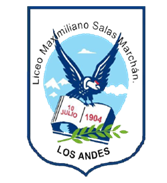                                          Departamento de Ciencias                                         8° Básico  Objetivos:Calcular el aporte calórico de alimentos a partir del % de nutrientes que contienen.Calcular el gasto energético a partir del desarrollo de alguna actividad física.Determinar el IMC a partir de masa corporal y estatura de un individuo.Preguntas:Si un alumno consume en su desayuno: un pan, un huevo duro y una manzana, ¿cuántas Kcal calorías le aportan estos alimentos? (Guía n° 5)¿Cuántas Kcal se consumen en las siguientes actividades, que realiza un individuo de masa 57 Kg? (Guía 6)Bailar durante una hora y 15 min.Dormir 8 hrs.Completa la tabla: (Guía 7)NOTA: Debes enviar esta evaluación diagnóstica al correo pablocalderon@maxsalas.clRÚBRICA.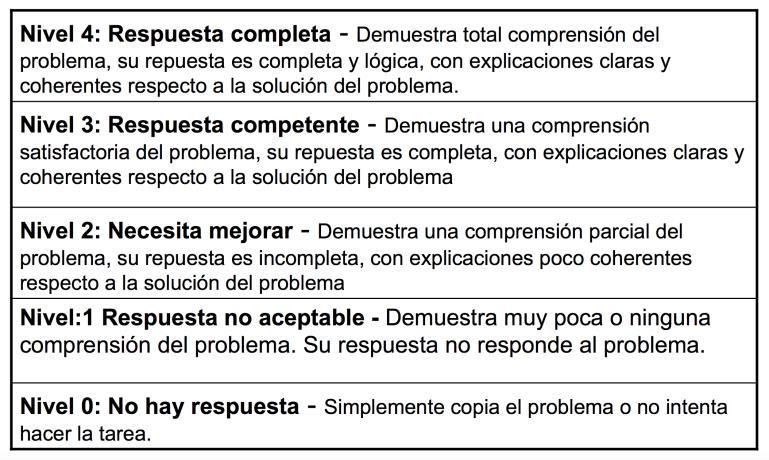 IndividuoMasa (Kg)Estatura (mts)IMCEst.Nutricional1661,45